Муниципальное казенное общеобразовательное учреждение«Средняя общеобразовательная школа № 6 с углубленным изучением отдельных предметов» городского округа Нальчик  Кабардино-Балкарской Республики360051, Кабардино-Балкарская Республика, г.о. Нальчик, ул. Захарова, 77, тел.:77-79-67, E-mail: shkola_6kbr@mail.ruПротокол общешкольного родительского всеобуча Дата проведения - 14.11.2019г.        Цель родительского всеобуча:Содействиеповышениюуровняродительскойкомпетентностиввопросахвоспитания, образования и развития детей, выработка единого взгляда семьи и ОО на сущность процессов воспитания и образования с целью создания оптимальных условий для развития личности ребенка.      Задачи всеобуча для родителей:1 Всестороннее психолого-педагогическое просвещение родителей.2 Знакомство родителей с основами правовых знаний.3 Обеспечение единства воспитательных воздействий ОУ и семьи.4 Пропаганда и возрождение семейных традиций.5 Формирование в семьях позитивного отношения к активнойобщественной и социальной деятельности детей.6 Обобщение и распространение положительного опыта семейноговоспитания.7 Оказание психологической помощи в осознании собственных,семейных и социально-средовых ресурсов, способствующих преодолениювнутрисемейных проблем и проблем взаимоотношения с ребенком.Профилактика родителей от совершения наиболее распространенныхошибок.8 Привлечение родителей к активному участию в воспитательно -образовательном процессе.                              Тема всеобуча:  «Профилактическая работа с учащимися. Организация занятий, направленных на укрепление здоровья и привитие навыков здорового образа жизни. Воспитание на семейных традициях. Профилактика наркомании и антиалкогольная пропаганда»Приглашены: Сотрудник следственного управления Ульянова Ирина Станиславовна, специалист Совета по профилактике правонарушений среди несовершеннолетних.Повестка собрания:1.Выступление сотрудника следственного управления Ульяновой Ирины Станиславовны.2 Выступление заместителя директора по ВР Молокановой Ж.Г. по теме всеобуча.3.Положение об использовании сотовых телефонов и других средств коммуникации в МКОУ СОШ № 6. г. о. Нальчик3.Разное.Слушали: По первому вопросу выступила сотрудник следственного управления Ульянова Ирина Станиславовна, на тему: «Обеспечение безопасности детей во время пребывания обучающихся на территории образовательного учреждения, анализ преступлений совершаемых несовершеннолетними и в отношении несовершеннолетних, профилактика правонарушений среди несовершеннолетних». Ирина Станиславовна обратила внимание на следующие вопросы:1)Признаки употребления наркотических средств.2)Родителям о правах ребенка.3)Проявление форм жестокости у детей, причина ее возникновения.4)Дети и семейный конфликт. 5) Суициды среди подростков.Родителям учащихся и преподавательскому составу озвучены наиболее актуальные вопросы по профилактике преступности в среде учащихся, количественные показатели, а также причины роста совершенных правонарушений.По второму вопросу заслушали заместителей директора по ВР Молоканову Ж.Г. Она также ознакомила родителей с программой педагогического всеобуча дляродителей – Смоленск: ГАУ ДПОС «СОИРО», 2015 -103 с. И порекомендовала её как для родителей, так и для классных руководителей.По третьему вопросу заслушали директора МКОУ СОШ №6г.о. Нальчик Текуева Аслана Лионовича. Он зачитал положение об использовании сотовых телефонов и других средств коммуникации на территории Муниципального казенного общеобразовательного учреждения «Средняя общеобразовательная школа № 6 с углубленным изучением отдельных предметов» городского округа Нальчик  Кабардино-Балкарской Республики.По пункту «Разное» выступили: заместители директора по ВР Молоканова Ж.Г. и Гериева М. М., классные  руководители и родители обучающихся. Выступления проходили в режиме «вопрос - ответ»  в форме диалога  и дискуссии. Постановили:1.Встречи с работниками правоохранительных органов: «Гражданская ответственность».2.Помощь в умении планировать свое свободное время, посильный контроль за проведением свободного времени учащихся.3.Работа по формированию поведенческих навыков.4.Разработка системы мер по повышению ответственности родителей за обучение и воспитание детей в семье.5.Привлечение родителей школьников к участию в общешкольных, классных, внеурочных мероприятиях.6.Установление единого родительского дня для  встреч родителей с учителями-предметниками,  классными руководителями, администрацией школы.Директор МКОУ «СОШ №6» г.о. Нальчик:			                                           А.Л. ТекуевЗам.директора по ВР                                                        Ж.Г. МолокановаЗам.директора по ВР                                                        М.М. ГериеваКъэбэрдей-Балъкъэр Республикэ Нальшыккъалэ округ Муниципальнэ кIэзонэобщеобразовательнэIуэхущIапIэ «Нальшык къалэ дэтеханэкурытеджапIэ, предмет щхьэхуэрнэхъкууэщрагъэджу»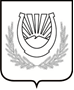 Къабарты- Малкъар Республиканы Нальчик шахарокругуну Муниципальный казна учреждениясы «Нальчик шахарны биркъауум предметлени терен окъутхан битеулю билим берген6-чы номерли орта школ»